6E ÉDITION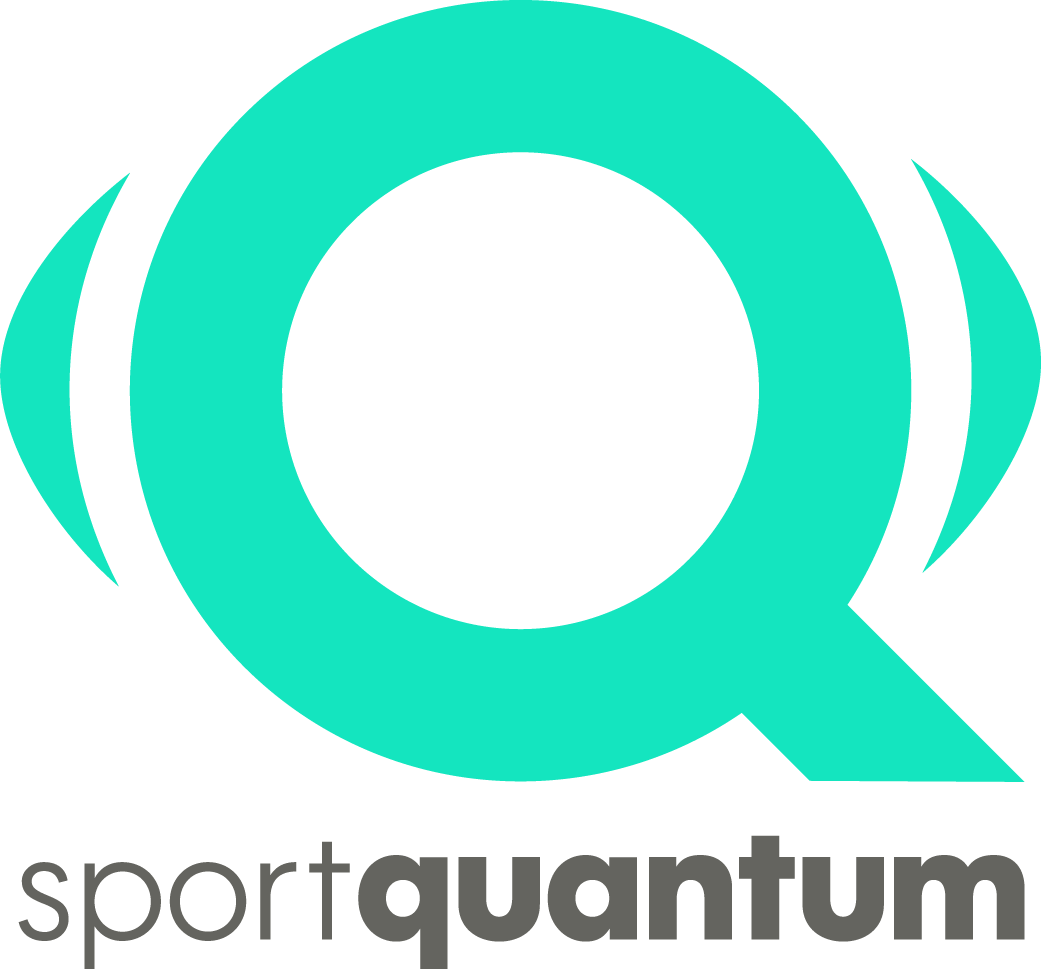 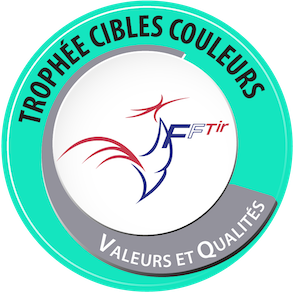 TROPHÉE « CIBLES COULEURS® » VALEURS ET QUALITÉSCOORDONNÉES DU CLUBNom du club :N° du club :                       E-Mail :                               @     Formateur (NOM – Prénom) :N° de licence :                        E-Mail :                               @     Tél :                    RÈGLEMENTARTICLE 1 - OBJET La Fédération Française de Tir en partenariat avec la société Sport Quantum valorise par le Trophée « Cibles Couleurs® » VALEURS et QUALITÉS les initiatives à caractère innovant.ARTICLE 2 - CANDIDATSLe Trophée « Cibles Couleurs® » VALEURS et QUALITÉS est ouvert à tous les clubs dont au moins un tireur a participé au championnat départemental des Écoles de Tir.Les candidats ne peuvent présenter un projet ayant le même objectif qu’une seule fois, la participation des lauréats de l’année précédente sera refusée s’ils ne respectent pas cette condition. Le dossier doit être présenté par un formateur diplômé FFTir membre de l’équipe du club et à jour de sa licence.ARTICLE 3 - THÈME Contexte : La FFTir a mis en place un dispositif de progression « Cibles Couleurs® » pour lequel chaque niveau est associé à une valeur et une qualité.Elle souhaite que les clubs mettent en place des projets pour faire vivre ces VALEURS et QUALITÉS sur le terrain de façon à ce que les licenciés y adhèrent et adoptent un comportement fidèle à cette ligne de conduite. Le choix de l’appel à projet pour la saison 23-24 est donc : Quel projet avez-vous mis en place dans votre club pour faire vivre les valeurs et qualités du dispositif « Cibles Couleurs® » ?(Possibilité de présenter un projet sur une ou plusieurs valeurs, dans le cadre de l’École de Tir ou plus globalement du club)Pour vous aider à construire votre projet, la FFTir a élaboré une fiche pratique en annexe. ARTICLE 4 – POINT DE VIGILANCELa notion de sécurité doit être transversale au dossier. Sa prise en compte permanente est un critère d’évaluation.L’action doit avoir effectivement été menée, les projets non encore mis en œuvre ne sont pas éligibles.ARTICLE 5 – DOSSIER D’INSCRIPTIONIl doit être complété et renvoyé avant le 30 avril 2024developpement@fftir.orgou par courrier un CD / clef USB à :FFTir - Département développement - 38 rue Brunel - 75017 PARISARTICLE 6 - JURYIl est composé au minimum d’un représentant nommé par chacune des entités suivantes :Commission nationale sportive des Écoles de Tir.Département développement.Département formation fédérale.Société Sport Quantum.Le jury examine tous les dossiers de candidature, ceux présentant le plus d’intérêt à ses yeux sont lauréats.ARTICLE 7 - PUBLICATIONChaque candidat accepte la publication de tout ou partie de son dossier sur tous supports de communication diffusés par la FFTir et par la société Sport Quantum notamment sur Internet. ARTICLE 8 – RÉSULTATS ET RÉCOMPENSESLes résultats du trophée seront communiqués lors de la cérémonie d’ouverture du championnat de France des Écoles de Tir à Châlons-en Champagne le 9 mai 2024. Les meilleures initiatives seront récompensées à cette occasion par :1er : une cible électronique Sport Quantum SQ10.2e et suivants : bons « cadeau » PNF et produits de la boutique « Cibles Couleurs® ».* La cible Sport Quantum sera récupérée par le lauréat à la fin du championnat de France.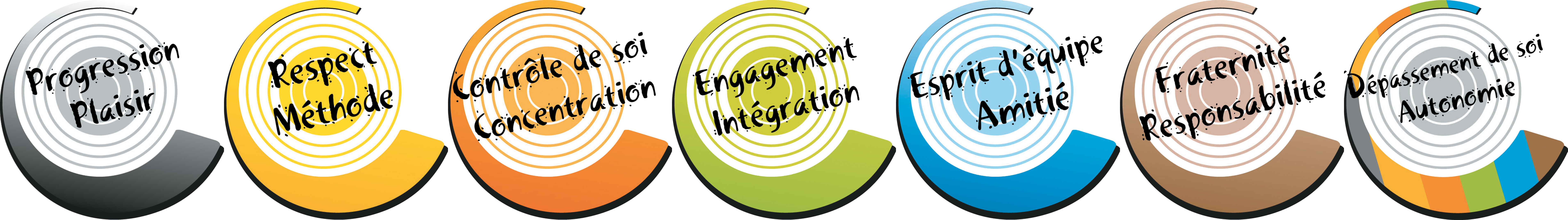 TROPHÉE « CIBLES COULEURS® »DOSSIER À COMPLÉTERNOM DU PROJET :1 - VALEUR(S) ET / OU QUALITÉ(S) du dispositif « Cibles Couleurs® » visée (s) par le projet :2 – PRÉSENTATION DU PROJET mis en place pour faire vivre les VALEURS ET QUALITÉS du dispositif « Cibles Couleurs® » au sein de votre club.  Contexte :Objectifs : Déroulement de l’action : 3 - BILAN Avec la mise en place de ce projet quel(s) changement(s), avez vous observés (chez vos tireurs, au sein de votre club) ... ?Quels sont pour vous, les facteurs de réussite et / ou les limites de ce projet ?Si vous deviez reconduire cette action, quelles modifications apporteriez-vous à votre projet ? 4 – ÉTAYER VOTRE DOSSIER par :Tout document permettant de justifier de la mise en place de cette action (photos, fiche de résultats, témoignages, article de presse, lien vers votre site internet ...), Tout élément mutualisé sur Internet :Outils créés.Retours de vos tireurs (témoignages, interviews écrites, vidéos ...).Organisation d’un cycle type et évolutions possibles.Autres documents en lien avec le projet…ANNEXE FICHE PRATIQUEAIDE À LA MISE EN PLACE D’UN PROJETEN LIEN AVEC LES VALEURS ET QUALITÉSDU DISPOSITIF « CIBLES COULEURS® »MÉTHODOLOGIE1 – CHOISIR LA (LES) VALEUR(S) ET QUALITÉ(S) Pour choisir quelle(s) valeurs ou qualité(s) mettre en avant dans le projet, l’encadrant peut partir :Soit d’une valeur qui lui tient à cœur et qu’il souhaite développer chez les tireurs.Soit d’une problématique au sein du club.Exemples :2 TROUVER LES ACTIONS À CONDUIRE Pour trouver les actions à mener pour atteindre cet objectif, l’encadrant peut se poser les questions suivantes : Comment puis-je par mon comportement mettre en avant cette valeur ou qualité ?Quels moyens puis-je utiliser pour faire adhérer les tireurs à cette valeur ou qualité ?(Voir tableaux pour avoir des exemples concrets)Exercices au sein de la séance.Actions en dehors de séances.Mise en place de règles (code de conduite, règlement ...).Comment puis-je communiquer autour de cette valeur ou qualité, du projet ?3 ÉVALUER LE PROJETQuels sont le ou les comportements que je souhaite voir perdurer ou changer parmi mes tireurs ?DOCUMENTS ET LIENS UTILES Pour construire leur projet, les formateurs pourront notamment s’appuyer sur : Le guide pratique et pédagogique Valeurs et Qualités « Cibles Couleurs® », téléchargeable par ce lien : https://bit.ly/3I3yn2uLes fiches « partage d’expérience » réalisées à partir des dossiers des années antérieures : https://www.fftir.org/partageexp/Ce tableau synthétique donne des idées d’actions possibles pour chaque valeur ou qualité.   Progression Plaisir Respect Méthode Contrôle de soi Concentration Engagement Intégration Esprit d’équipe Amitié Fraternité Responsabilité Dépassement de soi AutonomieJe soussigné                                                 certifie l’exactitude des informations données ci-dessus et atteste avoir l’autorisation du président de l’association pour déposer le dossier.Qualité :      Fait à :      Le :      Signature :      ProblématiqueChoix de la valeur ou qualité à développerMauvaise ambiance entre les tireursTireurs exclus d’un groupeVolonté, problèmes d’intégration des tireurs Para-tir ...Amitié, fraternité, intégration, esprit d’équipeLes tireurs ne prennent pas soin du matériel, du stand ...RespectManque de motivationProgression, plaisirManque de renouvellement ou vieillissement de l’équipe de bénévoles (arbitres, formateurs, bénévoles actifs)EngagementManque d’investissement des compétiteursMéthode, concentration, responsabilité, dépassement de soi, autonomieProblèmes de comportementsContrôle de soiValeurs / qualitésDéfinitionActions (liste non exhaustive)ProgressionVouloir s’améliorer et franchir des paliers. Faire progresser ses connaissances, sa technique et son comportement. Mettre en place un système pour partager les plans de formation entre formateurs mais aussi avec les tireurs.Partager les objectifs, échanger pendant la progression.Valoriser l’investissement, l’obtention de cibles par des remises de diplômes, communication ...PlaisirAccepter de s’investir dans un groupe. Vivre pleinement l’activité.Identifier les motivations des tireurs (questionnaire, échanges...).Mettre en place des actions pour nourrir les motivations des tireurs (loisir, compétition, échanges entre clubs, découverte de disciplines de tir par le biais de circuit ludique ...).Mettre en situation de réussite.Favoriser la pleine conscience (vivre l’instant présent) ...RespectSe respecter soi-même et respecter les autres. Se conformer aux règles et entretenir le matériel.Organiser le rangement du matériel par les tireurs.Créer des temps d’échanges sur les textes de la FFTir : charte éthique, valeurs ...Créer et faire vivre un code de conduite interne au club à l’école de tir ...MéthodeStructurer ses actions : progresser en tir, participer au développement d’une discipline, former, arbitrer.Mettre en place le cahier de tir.Favoriser les échanges durant la progression (objectif, ressenti, remédiations...).Valoriser le processus plus que le résultat.Valoriser l’erreur comme facteur d’apprentissage ...Contrôle de soiMaîtriser ses émotions et ses réactions.Accompagner le tireur dans la découverte de ses forces et de ses faiblesses.Mettre en place des jeux de rôle pour gérer ses émotions ...ConcentrationFocaliser son attention afin d’agir avec justesse et précision.Mettre en place des exercices spécifiques pour développer la concentration : travail de la respiration, visualisation ...EngagementS’investir dans toutes ses actions. Être au service de la réussite individuelle et collective.Travailler sur les objectifs, les moyens pour les atteindre et l’évaluation du projet sportif.Mettre en place une école d’arbitrage, intégrer des tireurs dans le dispositif arbitre jeune ou jeune officiel UNSS.Intégrer les jeunes dans l’équipe de formateur, valoriser le compagnonnage ...IntégrationAccepter les autres avec leurs différences et travailler en groupe.Mettre en place des situations incitant à la mixité (sociale, entre les sexes, handi / valide ...) ...Esprit d’équipeCommuniquer avec les membres de son collectif. En être solidaire et les encourager.Mettre en place des situations par binôme, équipe ...Mettre en place le travail par ateliers ...AmitiéVivre avec ceux qui partagent la passion du Tir sportif et savoir leur témoigner son affection.Mettre en place des temps de régulation pour le groupe.Valoriser l’écoute ...FraternitéApporter son soutien et son aide aux membres de son collectif, à son club ou à sa ligue.Mettre en place des actions sociales (loto, fêtes de club... ).Combattre les discriminations (faire respecter les valeurs).Participer à des rencontres interclubs, mutualiser avec d’autres associations ...ResponsabilitéFaire des choix et en assumer les conséquences.Après l’engagement, valoriser la prise de responsabilité effective (arbitre, formateur, dirigeant, organisateur).Mettre en place le parrainage ...Dépassement de soiUtiliser toutes ses ressources pour repousser ses limites.Mettre en place des sections sportives.Valoriser les projets sportifs compétitifs ...AutonomieSavoir décider seul, en s’appuyant sur les avis des autres et sur ses propres connaissances.Valoriser la prise d’initiative.Accompagner la prise d’autonomie ...